التقرير الفصلي لأعمال النشاط في المدرسةاسم المدرسة ........................               العام الدراسي      1444 هـ الفصل الثانياولاَ- تقرير تنفيذ برامج الخطة التنفيذية لنشاط الطالبات:ثانياً / تقرير المناسبات والفعاليات المنفذة في المدرسةثالثا / تقرير تنفيذ البرامج المعززة للقيم التربوية وسلوك الطالباترابعا / إحصاءات خاصة بالمدرسة :أ / البرامج التدريبة :ب / مشاركات المدرسة:ج/ التحفيز والتكريم فيما يخص الانشطة اللاصفية : 1- تكريم المدرسة من جهات خارجية :2/ تكريم المدرسة لمنسوباتها وأولياء الأمور  :د/ الشراكات :هـ/ توظيف التقنيات الحديثة في تفعيل الانشطة:حصر اللجان التنظيمية :مشاركات اسر الطالبات في الانشطة اللاصفية : توقيع الرائدة /..............................................                         ختم المدرسة /......................المملكة العربية السـعوديةوزارة التعــليــم  مكتب التعليم بمحافظة                مدرسة .........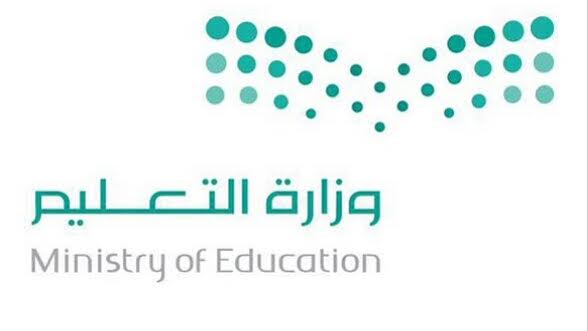 المرحلةالابتدائيةالابتدائيةالابتدائيةالابتدائيةالابتدائيةالابتدائيةالمتوسطةالمتوسطةالمتوسطةالثانويةالثانويةالثانويةالثانويةالثانويةالثانويةالثانويةالصفالأولالثانيالثالثالرابعالخامسالسادسالأولالثانيالثالثاول ثانويالثانيالثانيالثانيالثالثالثالثالثالثالصفالأولالثانيالثالثالرابعالخامسالسادسالأولالثانيالثالثاول ثانويأدبيعلمياداريأدبيعلمياداريعدد الطالباتالبرنامجمدة وتاريخ البرنامجعدد مرات التنفيذعدد الطالبات المستفيداتعدد المعلمات المنفذاتمؤشرات التحققأسباب الضعفاسباب القوةاسم المناسبة أو الفعاليةتاريخ التنفيذعدد الطالبات المشاركةعدد المعلمات المنفذاتمؤشرات التحققأسباب الضعفأسباب القوهإسم البرنامجتاريخ التنفيذالقيمة المتحققةعدد الطالباتالفئة المنفذةأسباب الضعفأسباب القوهأ/ حضور دورات إدارة النشاطأ/ حضور دورات إدارة النشاطب/ الدورات المنفذة في المدرسةب/ الدورات المنفذة في المدرسةب/ الدورات المنفذة في المدرسةب/ الدورات المنفذة في المدرسةعدد الدورات التي حضرتها الرائدة أو مشرفات البرامجعدد الدورات المنفذة في المدرسةعدد الطالبات المستفيداتمجال  المشاركةالمستوىالمستوىالمستوىاسم المشاركةالفئةالفئةالطالبات المرشحات في برامج ومشاريع النشاطالطالبات المرشحات في برامج ومشاريع النشاطالطالبات المرشحات في برامج ومشاريع النشاطمجال  المشاركةالمنطقةالوطنيالدولياسم المشاركةطالباتمعلماتمحليوطنيدوليالجهة المكرمةأسلوب التكريمالفئةالعددأسلوب التكريمطالباتمعلماتأولياء الأمور أخرى (تذكر) ................جهة الشراكة نوع الشراكةتويترانستقراميوتيوباسم اللجنةنوع المشاركةتاريخ المشاركةاسم ولي الامرنوع المشاركةالملاحظات